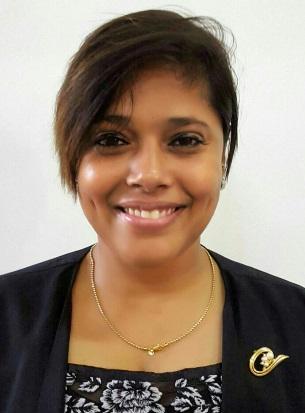 RESUMEMARIAMARIA.369352@2freemail.com                                                        CAREER OBJECTIVESSeeking the position of a EYFS/Primary teacher that will give me the opportunity to utilize my skills, set for the progress of the organization. To produce the best results out of my knowledge and professionalism in a challenging role by using my skills, abilities and experiences for the growth of the organization.EDUCATIONAL QUALIFICATIONHigher Secondary (1990 - 1992) – Christ Church Anglo-Indian Higher Secondary School, Chennai, India.Bachelor of Arts in English Literature (October 2006) –University Of Madras, Chennai, India.PROFESSIONAL QUALIFICATIONTeachers’ Training Course (T.T.C) in Education (June 1992- April 1994) – Church Park Teachers Training College, Chennai, India.Relevant Coursework: Child Development ~ Early Childhood Education ~ Curriculum and Practicum ~ Classroom-Based Assessment ~ Child Psychology ~ Methodologies of TeachingTEACHING EXPERIENCEEarly Years Foundation Stage Teacher | August 2014 - Till DateGEMS Winchester School (IGCSE), Abu Dhabi, United Arab EmiratesInitiates one to one session with slow learners and made a difference in the lives of children who have overcome their learning issues.Evaluates and assessed children according to their learning abilities and devised teaching strategies to cater to their needs.Provide for varied levels of student performance.Effectively execute elementary curriculum content, standards, and teaching methodologies including modern technology like iPads and IWB.Involves learning using creative, critical and imaginative thinking.Develop and implement an appropriate classroom management system.Prepare lesson plans using various strategies to suit all the levels of students.Prepare students for lessons by reviewing, outlining and explaining objectives.Present lessons in a clear, well-organized and logical structure.Establish good parent-teacher relationship.Display excellent verbal and written communication skills.ACHIEVEMENTS IN THE SEVEN AREAS OF LEARNINGCommunication and language - I help to build the confidence of children in expressing themselves by speaking and listening in a range of situations.Physical development - I develop the co-ordination, control, and movement of children by simple tasks. I also help them to make healthy choices in relation to food.Personal, Social and Emotional Development- I help children to form social skills, to learn how to manage their feelings and to build confidence in their own abilities.Literacy - I involve children to link sounds to letters that encourages them to read and write words and simple sentences.Mathematics -I provide children with opportunities to improve their skills in counting, calculating simple addition and subtraction problems and to describe shapes, spaces, and measures.Understanding the World - I guide children to make sense of their environment and community using opportunities to explore and find out about people, places and technology.Expressive Arts and Design -I encourage children to play with a wide range of media and materials, as well as provide opportunities through a variety of activities in art, music, movement, dance and role-play.Primary Teacher | June 2000 - August 2014Doveton Girls Higher Secondary School, Chennai, IndiaProfound knowledge in English language and teaching of all subjects at primary level.Developed self-confidence and a positive self-image by exhibiting excellent organizational skills and talents.Dramatizing English stories effectively to develop a creativeness in the learning process.Encouraged problem solving and practice positive behavior guidance.To help children develop the skill of three R’s – Reading, wRiting, and aRithmetic.Encouraged empathy in children through warm hugs, smiles, and appropriate touches.Involved children in the preparation of assemblies and sports activities.Encouraged students to participate in class and extracurricular activities, to nurture their development.Particularly effective in monitoring students’ physical, social and emotional health and wellbeing, and intervening in cases of concern in any of these areas.Primary Teacher | June 1995 - April 2000Montfort Preparatory School, Chennai, IndiaAbility to work with children of different attitudes and skills between ages 4 to 10 years.Built an excellent rapport with children effortlessly.Created effective teaching methods for the children. (Story-telling, play-way and Discussion Method).Highly skilled in using various tools to make teaching interesting in order to develop a love for the subject            (Games, music, action songs, and objects found in and around the classroom).Excellent knowledge of children’s psychology.Encouraged learning using strategies of collaboration.Primary Teacher | June 1994 - May 1995Laidlaw Memorial School, Ooty, IndiaArranged meeting with parents to discuss the development of the children.Developed the various aspects of children (physical, emotional, mental and social) by allowing them to learn according to their creativity.Timetabling.Assessment, Reporting and Recording.Target setting and Performance data.Inspired, Motivated and Influenced pupils, maintained the highest standards of teaching and behavior management.PROFESSIONAL DEVELOPMENTAttended workshop on Transition from Foundation Stage to KS1 [TELLAL Professional Learning and Development - Dubai].Attended workshop on Exploring the use of digital learning journals to record, monitor and assess pupils in EYFS and KS1 [TELLAL Professional Learning and Development - Dubai].Attended workshop on Dyslexia [Chennai].CO-CURRICULAR ACTIVITIESOrganizing Enrichment programs - dance shows, fancy dress, singing and dramatic competitions.Decorating the classroom according to various themes.Organizing Assemblies and Talent shows.Arranging field trips.Conducting and organizing sports events and mass drills.